Regulations for the International Essay Competition"THE WORLD THAT I NEED"The competition is held within the framework of the project "School Museum - a meeting place and a platform for cooperation of twin cities", implemented on the basis of the Grant Agreement of the President of the Russian Federation for the development of civil society № 19-1-01651Organizer of the International Essay Competition "THE WORLD THAT I NEED"ASSOCIATION "KARELIAN RESOURCE CENTRE ofNGOs"
Partners:
Karelian public diplomacy development foundation“KarjalanSanomat” newspaper"Karelia- Norway" Friendship societyBarents Ecology Film FestivalSwedish-Karelian informational business-center"THE WORLD WHAT I NEED": How will the world and relations between people, cities and countries change in the new environment? What world would you like to live in? What is important to remember and what should be done to ensure that international relations continue and develop? How can we cooperate and help each other across borders? What will cross-border cooperation be like? What can people's diplomacy do to strengthen relations between peoples?How can cooperation in culture, art, ecology, new technologies, economics, journalism and other fields develop? What project ideas and initiatives can contribute to the development of international relations among young people?Tasks of the Contest:- Development of friendly relations and contacts, international youth cooperation.- Attracting of young people attention to the themes of the twin movement, the development of public diplomacy. - Formation of creative activity and increase of civil consciousness and patriotism of children and youth through participation in journalistic activities.- Enhancing verbal and artistic culture.- Identification of ideas and initiatives that can contribute to the development of public diplomacy.Place: Petrozavodsk, Republic of Karelia, Russia Dates: May 17, 2020 - September 30, 2020
Organization of the Contest:To prepare and conduct the Competition, an Organizing Committee (hereinafter referred to as the Organizing Committee) shall be established (Annex 1), which includes representatives of the Association "Karelian Resource Centre of NGOs" and other NGOs of the Republic of Karelia. The composition of the Organizing Committee shall be approved by the Head of the Association.The Organising Committee shall develop and approve the Competition program, the Jury, and prepare and conduct the Competition. Approves the composition of participants and other events held during the Competition.
Participants: Teenagers and youth of the Republic of Karelia, the Russian Federation, sister cities of Petrozavodsk, CIS countries and other foreign countries aged 12 to 18 take part in the Contest.Age groups: The competition is held in two age groups: 12 - 14 years, 15 - 18 years.Terms of participation and procedure of the Contest:The contest is held in one round (by correspondence).
Participants submit to the Organizing Committee an application form (Appendix No. 2), consent to the processing of personal data (Appendix No. 3) and creative written works (essays) on the topic "The World I Need" in the amount of up to 3 sheets in electronic form only (Word Format, Times New Roman font, 14, line spacing 1.5, standard fields) in Russian or English or Finnish by September 30, 2020 by e-mail kseniachumak1@gmail.com
Evaluation criteria:Correspondence to the contest theme, depth of topic disclosure, correspondence to the essay genre, style of presentation, originality, literary competence, political correctness.Contest materials are provided by one author (collective works are not accepted). The author has the right to send only one work. The creative works are not reviewed and are not returned. The works violating copyrights of the third parties (plagiarism, the borrowed fragments of the text, quotation without the indication of a source etc.), are not admitted to participation. Materials sent after September 30, 2020 will not be considered.
Jury of the Competition:A jury consisting of professional journalists, writers, representatives of public organizations and other institutions shall be formed to assess the creative works of the Competition participants. The composition of the Jury shall be approved by the Competition Organizing Committee. The Jury shall work remotely. Each Jury member shall submit to the Organizing Committee a list with the participants' work evaluations by October 20, 2020. The Jury's decision shall be final and not subject to review.Rewarding the winners:Following the results of the Competition, participants shall be awarded the Laureate diplomas of I, II and III degree in each age group. Several participants may be nominated for each prize place. The Jury shall have the right to award not all the winning diplomas as well as to nominate special diplomas and prizes. The best works will be published as decided by the Jury.The closing ceremony of the Competition will be held in October 2020 in Petrozavodsk (Republic of Karelia). An online broadcast will be conducted.The diplomas of the Competition laureates who are not present at the awarding ceremony will be sent electronically to the e-mail address specified in the application form. The awarding materials will be sent out no later than November 30, 2020.
Organizational conditions of the contest:The creative work (essay), application for participation in the contest (Annex № 2) and consent to the processing of personal data (Annex № 3) should be sent by September 30, 2020 to the Organizing Committee by e-mail kseniachumak1@gmail.com
No organizational fee is provided for participation in the Competition.Contacts: ASSOCIATION "KARELIAN RESOURCE CENTRE of NGOs"Director General - Nikolay Oskin185035 Republic of Karelia, Petrozavodsk, 1 Gogol street, office 323. telephone +7(8142)-763935e-mail: kseniachumak1@gmail.com
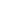 